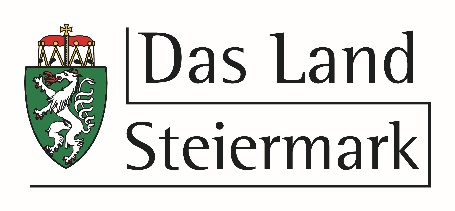 Amt der Steiermärkischen LandesregierungAbteilung 6 - Bildung und GesellschaftFachabteilung GesellschaftFörderungsmanagement Darstellung der KostenDieser Antrag ist unterzeichnet in elektronischer Forman abt06gd-foem@stmk.gv.at zu übermitteln! Für Rückfragen: E-Mail: abt06gd-foem@stmk.gv.atAnsuchen um eine Förderung für Lehrgänge im Rahmen der Bund/Länder-Förderinitiative im Bereich Erwachsenenbildung durch die Fachabteilung Gesellschaft  Nachholen des PflichtschulabschlussesBezeichnung der MaßnahmeAkkreditierungAkkreditierungAkkreditierung JaAkkreditierungsnummer:       im LaufenAngaben zum / zur Förderungswerber*inVerein / Institution / Einzelperson / Firma etc.Verein / Institution / Einzelperson / Firma etc.Rechtsform (Verein, GmbH **, gemeinnützige GmbH. etc.) *Rechtsform (Verein, GmbH **, gemeinnützige GmbH. etc.) * gemeinnützig gewinnorientiert gewinnorientiert(Bitte Zutreffendes ankreuzen)ZVR-Zahl *** / Geburtsdatum bei Einzelperson / Firmenbuchnummer etc.ZVR-Zahl *** / Geburtsdatum bei Einzelperson / Firmenbuchnummer etc.* Bei sonstiger Rechtsform (z.B. ARGE, Interessensgemeinschaft) ist die vertretungsbefugte Person (inkl. Geburtsdatum) als AntragstellerIn anzuführen.* Bei sonstiger Rechtsform (z.B. ARGE, Interessensgemeinschaft) ist die vertretungsbefugte Person (inkl. Geburtsdatum) als AntragstellerIn anzuführen.* Bei sonstiger Rechtsform (z.B. ARGE, Interessensgemeinschaft) ist die vertretungsbefugte Person (inkl. Geburtsdatum) als AntragstellerIn anzuführen.* Bei sonstiger Rechtsform (z.B. ARGE, Interessensgemeinschaft) ist die vertretungsbefugte Person (inkl. Geburtsdatum) als AntragstellerIn anzuführen.** Aufgrund der Verordnung Nr. 1407/2013 vom 18. Dezember 2013 der europäischen Kommission über die Anwendung der Artikel 107 und 108 des Vertrages über die Arbeitsweise der Europäischen Union auf „De-minimis“-Beihilfen ist eine Bestätigung erforderlich, dass die Summe der lukrierten Förderungsbeiträge innerhalb der vorangegangenen zwei Steuerjahren und des laufenden Steuerjahres € 200.000,00 nicht übersteigen (inkl. der aktuell beantragten Förderung).** Aufgrund der Verordnung Nr. 1407/2013 vom 18. Dezember 2013 der europäischen Kommission über die Anwendung der Artikel 107 und 108 des Vertrages über die Arbeitsweise der Europäischen Union auf „De-minimis“-Beihilfen ist eine Bestätigung erforderlich, dass die Summe der lukrierten Förderungsbeiträge innerhalb der vorangegangenen zwei Steuerjahren und des laufenden Steuerjahres € 200.000,00 nicht übersteigen (inkl. der aktuell beantragten Förderung).** Aufgrund der Verordnung Nr. 1407/2013 vom 18. Dezember 2013 der europäischen Kommission über die Anwendung der Artikel 107 und 108 des Vertrages über die Arbeitsweise der Europäischen Union auf „De-minimis“-Beihilfen ist eine Bestätigung erforderlich, dass die Summe der lukrierten Förderungsbeiträge innerhalb der vorangegangenen zwei Steuerjahren und des laufenden Steuerjahres € 200.000,00 nicht übersteigen (inkl. der aktuell beantragten Förderung).** Aufgrund der Verordnung Nr. 1407/2013 vom 18. Dezember 2013 der europäischen Kommission über die Anwendung der Artikel 107 und 108 des Vertrages über die Arbeitsweise der Europäischen Union auf „De-minimis“-Beihilfen ist eine Bestätigung erforderlich, dass die Summe der lukrierten Förderungsbeiträge innerhalb der vorangegangenen zwei Steuerjahren und des laufenden Steuerjahres € 200.000,00 nicht übersteigen (inkl. der aktuell beantragten Förderung).*** Der Vereinsregisterauszug ist dem Ansuchen beizufügen.*** Der Vereinsregisterauszug ist dem Ansuchen beizufügen.*** Der Vereinsregisterauszug ist dem Ansuchen beizufügen.*** Der Vereinsregisterauszug ist dem Ansuchen beizufügen.Adresse und KontaktAdresse und KontaktAdresse und KontaktAdresse und KontaktStraßePostleitzahlOrtTelefonnummerE-MailFaxHomepageVertretungsbefugte Kontaktperson der gesamtverantwortlichen Organisation(z.B. Vereinsobmann/-frau, Geschäftsführung etc.)Vertretungsbefugte Kontaktperson der gesamtverantwortlichen Organisation(z.B. Vereinsobmann/-frau, Geschäftsführung etc.)Vertretungsbefugte Kontaktperson der gesamtverantwortlichen Organisation(z.B. Vereinsobmann/-frau, Geschäftsführung etc.)Vertretungsbefugte Kontaktperson der gesamtverantwortlichen Organisation(z.B. Vereinsobmann/-frau, Geschäftsführung etc.)FamiliennameVorname(akademischer) TitelFunktionTelefonnummerE-MailFür die Durchführung verantwortlich (z.B. Kursleiter*in etc.)Für die Durchführung verantwortlich (z.B. Kursleiter*in etc.)Für die Durchführung verantwortlich (z.B. Kursleiter*in etc.)Für die Durchführung verantwortlich (z.B. Kursleiter*in etc.)FamiliennameVorname(akademischer) TitelFunktionTelefonnummerE-MailBankverbindung (Konto muss auf den/die Förderwerber*in lauten!)Bankverbindung (Konto muss auf den/die Förderwerber*in lauten!)Bankverbindung (Konto muss auf den/die Förderwerber*in lauten!)Bankverbindung (Konto muss auf den/die Förderwerber*in lauten!)Bankverbindung (Konto muss auf den/die Förderwerber*in lauten!)Bankverbindung (Konto muss auf den/die Förderwerber*in lauten!)HauptverbindungHauptverbindung Ja Nein Nein NeinKontoinhaberInBankinstitutIBANBICVorsteuerabzugsberechtigung (Zutreffendes ankreuzen)Vorsteuerabzugsberechtigung (Zutreffendes ankreuzen)Vorsteuerabzugsberechtigung (Zutreffendes ankreuzen) Ja Nein Teilweise (     %)Allgemeine Angaben zum FörderungsgegenstandGeplanter Zeitraum der Maßnahmenumsetzung Geplanter Zeitraum der Maßnahmenumsetzung Geplanter Zeitraum der Maßnahmenumsetzung Geplanter Zeitraum der Maßnahmenumsetzung vonbisDurchführungsort und RegionDurchführungsort und RegionDurchführungsort und RegionDurchführungsort und RegionDurchführungsort und RegionKursstandortSteiermark gesamtObersteiermark OstZentralraum SteiermarkOststeiermarkRegion LiezenSüdoststeiermarkObersteiermark WestSüdweststeiermarkWirtschaftliche EignungAngaben zur finanziellen Durchführbarkeit der beantragten Maßnahme(z.B. Bilanz / Einnahmen-Ausgaben-Übersicht des Vorjahres)Kooperation(en)Kooperation(en)Eingebundene Organisationen / EinrichtungenArt der KooperationstätigkeitVerpflichtende Angaben, Eckdaten und Kurzbeschreibung zur MaßnahmeZusätzlich ist ein ausführliches Konzept inkl. Mitarbeiter*innenübersicht mit Ausbildung und Zuständigkeiten im Rahmen der gegenständlichen Maßnahme, das pädagogische Konzept und ein Projektplan (Vorlage Projektplan siehe unter Formulare Förderungsmanagement) als zusätzliche Anlage beizufügen!Bedarf / AusgangssituationZielgruppe(n)Detaillierte Zielgruppenbeschreibung nach Möglichkeit mit quantitativen Angaben zur ZielgruppeBeschreibung der Maßnahmen zur Erreichung der spezifizierten Zielgruppe Frauen und Personen ohne MigrationshintergrundZielsetzung der Maßnahme (Kurzversion)KurzbeschreibungMindestens eine ½ A4 Seite, die Kurzbeschreibung muss im Formular ausgefüllt werden.Ein Verweis „siehe Beilage, siehe Programm, siehe Homepage etc.“ ist nicht ausreichend!Gesamtkosten    (Anzahl der UE multipliziert mit den SEK, plus ggf. Kinderbetreuung)€      Gesamtanzahl der Unterrichtseinheiten (UE)Kosten pro Teilnehmende (Gesamtkosten durch Anzahl Teilnehmende)€      Gesamtanzahl der Teilnehmenden(bis 14 TN*innen  oder 15 – 25 TN*innen)Anzahl der UE zu                      SEK  € 110
1 Trainer*in bis 14 TN*innen Anzahl der UE zu                      SEK € 1301 Trainer*in 15 - 25 TN*innenAnzahl der UE zu                      SEK € 1602 Trainer*innenAnzahl der Einheiten Kinderbetreuung SEK € 45Positive Auswirkungen bzw. langfristiger Nutzen der geplanten AktivitätenBeschreibung des Beitrages der geplanten Aktivitäten zu den Wirkungszielen des RessortsAuflistung der Wirkungsziele (Zutreffendes ankreuzen)Auflistung der Wirkungsziele (Zutreffendes ankreuzen)Alle Menschen in der Steiermark finden auf Basis ihrer Potenziale, unabhängig von Alter, Geschlecht, Herkunft, Einkommens- und Vermögensverhältnissen die gleichen Bildungschancen vor. Das dafür notwendige bedarfsgerechte und qualitätsvolle Angebot im Sinne des lebensbegleitenden Lernens steht zur Verfügung.Es besteht ein kinder-, jugend- und familienfreundliches Umfeld, das Möglichkeiten zur individuellen Entfaltung schafft.In der Steiermark lebende Mädchen und Frauen finden in ihrer Region ein bedarfsorientiertes Beratungsangebot vor.Beitrag der geplanten Aktivitäten zu den Handlungsschwerpunkten der Fachabteilung GesellschaftBeitrag zur Strategie bzw. Förderungsrichtlinien; Angabe zum relevanten Abschnitt. (Erläuterung des Beitrages, eine reine Aufzählung ist nicht ausreichend)Art. 15a B-VG Vereinbarung;     LLL-Strategie "Zukunft der Erwachsenenbildung Steiermark"; Verpflichtende BeilagenNachweis der erfolgten AkkreditierungFinanzierungsplan der gesamten MaßnahmeAusführliches (pädagogisches) Konzept inkl. Personal- und ProjektplanDatenschutzrechtliche BestimmungenDie Förderungswerberin/Der Förderungswerber nimmt zur Kenntnis, dass der Förderungsgeber ermächtigt ist, alle im Förderungsantrag enthaltenen, die Förderungswerberinnen/Förderungswerber und Förderungsnehmerinnen/Förderungsnehmer betreffenden personenbezogenen Daten gemäß Art. 6 Abs. 1 lit. b Datenschutz-Grundverordnung für Zwecke der Anbahnung und des Abschlusses des Förderungsvertrages automationsunterstützt zu verarbeiten. Die gemäß Z 1 verarbeiteten Daten werden in Anlehnung an die steuerrechtlichen Vorgaben sieben Jahre gespeichert. Die Förderungswerberin/Der Förderungswerber nimmt zur Kenntnis, dass auf der Datenschutz-Informationsseite des Förderungsgebers (https://datenschutz.stmk.gv.at) alle relevanten Informationen insbesondere zu folgenden sie/ihn betreffenden Punkten veröffentlicht sind:zu den ihr/ihm zustehenden Rechten auf Auskunft, Berichtigung, Löschung, Einschränkung der Verarbeitung, Widerruf und Widerspruch sowie auf Datenübertragbarkeit;zum dem ihr/ihm zustehenden Beschwerderecht bei der Österreichischen Datenschutzbehörde; zum Verantwortlichen der Verarbeitung und zum Datenschutzbeauftragten.Die Förderungswerberin/Der Förderungswerber bestätigt mit der Unterschrift die Richtigkeit und Vollständigkeit sämtlicher im Antrag angegebener Daten.Bei einer allfälligen Förderung durch die Fachabteilung Gesellschaft ist für Publikationen das auf der Homepage bereitgestellte Logo zu verwenden!Die Erstellung des Förderungsvertrages erfolgt durch den Förderungsgeber.     , am      _____________________________Ort, Datum__________________________________________Unterschrift Vertretungsbefugte/rund Stempel(     )Name in Blockschrift